PHOTOS HALLE LEGUME AVANT TRAVAUXPhoto 1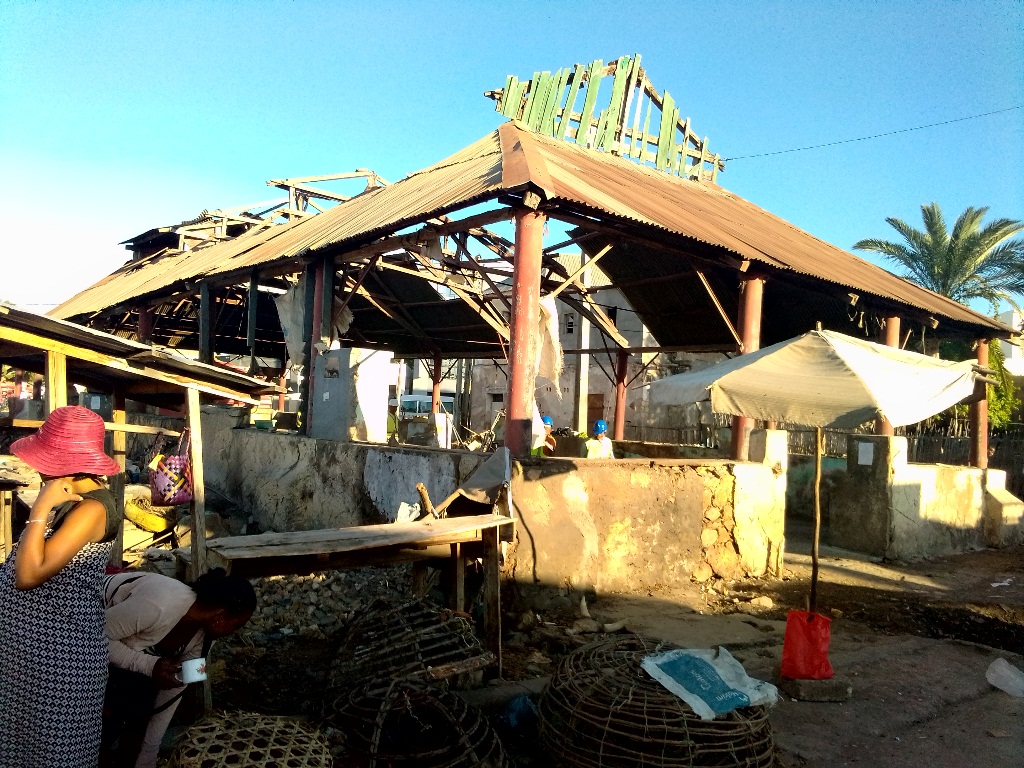 Photo 2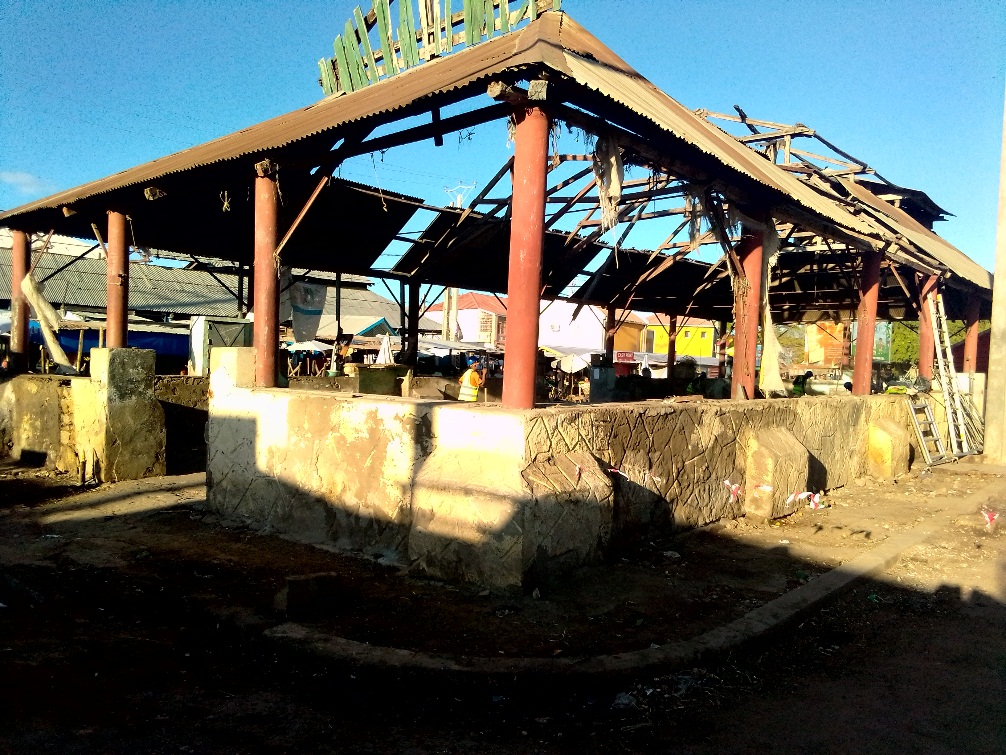 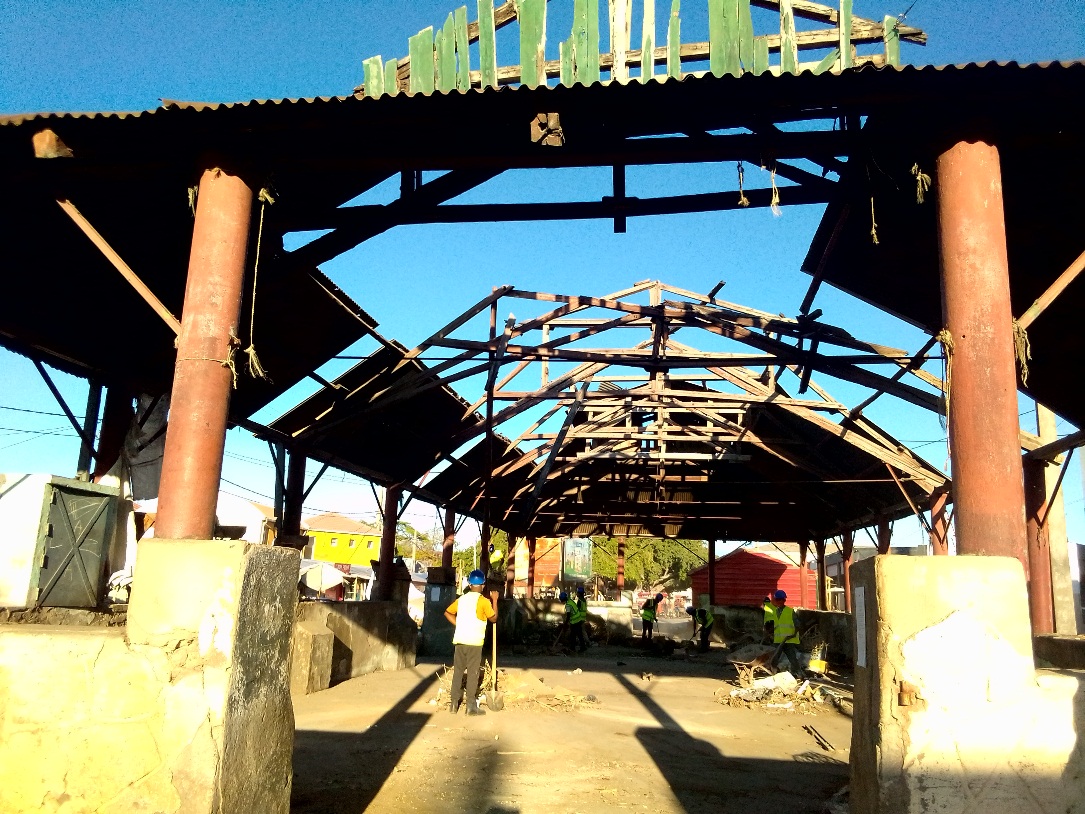 Photo 3Photo 4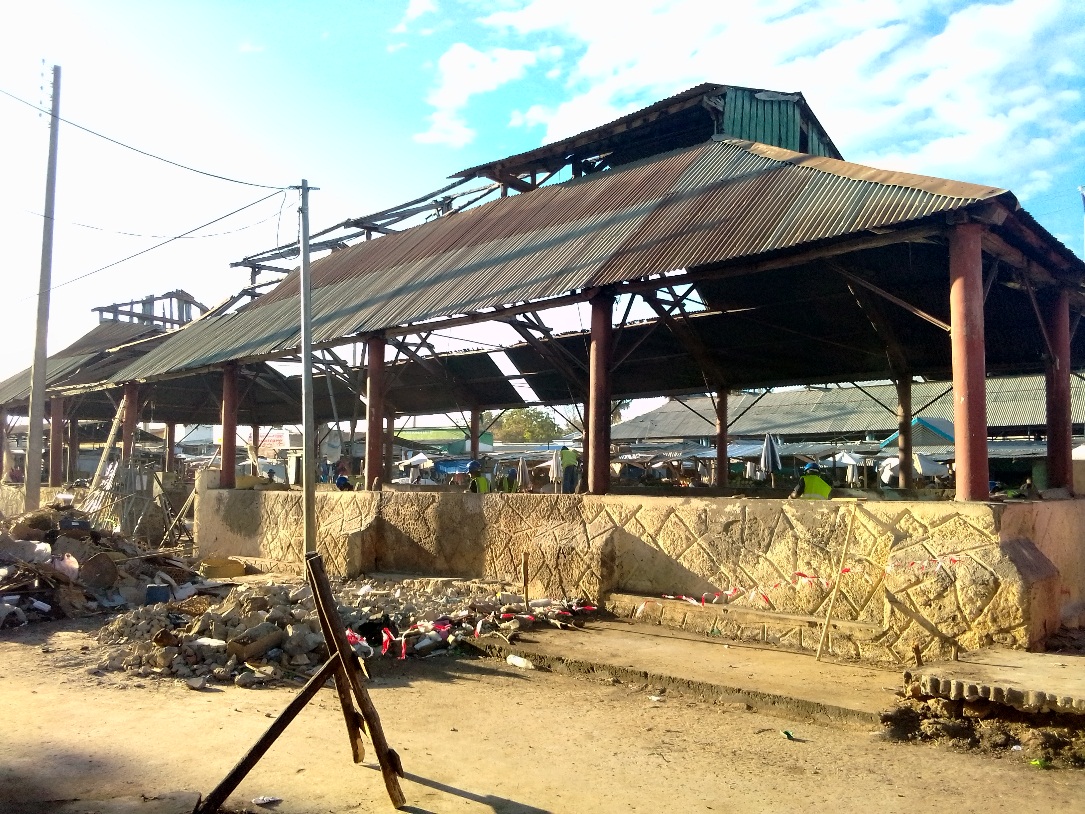 